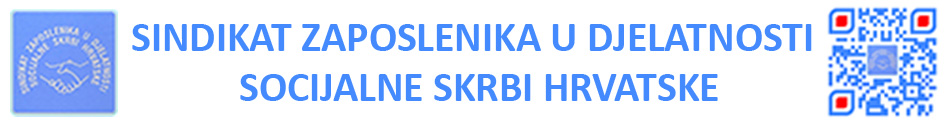 10 000 ZAGREB, BAŠTIJANOVA 48TEL:  01/ 3692-403, FAKS: 01/ 3692-415ŽIRO RAČUN – IBAN HR 9723600001101313441, e-mail: sindikat@net.amis.hr, OIB  38729324054ZASLUŽUJEMO VIŠE I BOLJEDrage kolegice i kolege socijalni radnici čestitamo Vam       19. ožujka 2019. Svjetski dan socijalnog rada! Budući da nakon naše akcije ZASLUŽUJEMO VIŠE I BOLJE nismo dobili nikakav signal iz resornog ministarstva da su spremni krenuti u rješavanje gorućih problema u sustavu, nastavljamo dalje sa našom akcijom i to ćemo činiti sve dok oni koji mogu nešto učiniti za sustav socijalne skrbi ne shvate da mi stvarno ZASLUŽUJEMO VIŠE I BOLJE.Zahvaljujemo svima koji su dana 08. ožujka 2019. iskazali podršku kolegama iz CZSS Zadar i podržali našu akciju ZASLUŽUJEMO VIŠE I BOLJE te ih pozivamo da ustraju u našoj zajedničkoj borbi, a sve one koji nisu iz bilo kojeg razloga sudjelovali u akciji da nam se pridruže na Svjetski dan socijalnog rada 19. ožujka 2019. jer samo ujedinjeni oko zajedničkog cilja poboljšanja uvjeta u sustavu možemo uspjeti. Naša brojnost je naša snaga.Od resornog ministarstva i Vlade RH zahtijevamo:Žurno zapošljavanje stručnog i sveg ostalog kadra koji nedostaje u sustavu.Poštivanje Pravilnika o normativima koje je donijelo resorno ministarstvo i usklađivanje normativa sukladno standardima EUPlaćanje prekovremenog radaRješavanje nezakonitih ugovora o radu na određeno vrijeme do donošenja akata u zakonite ugovore o radu na neodređeno vrijeme.Primjerena plaća za prateće službe u ustanovama socijalne skrbi (administrativni, računovodstveni i drugi radnici koji rade u sustavu socijalne skrbi)Pozivamo sve zaposlenike u sustavu socijalne skrbi da mirnim prosvjedom, okupljanjem ispred ustanova u vrijeme pauze, daju podršku Sindikatu u borbi za boljitak sustava i svih zaposlenika u sustavu jer ZASLUŽUJEMO VIŠE I BOLJE.                                                                                PREDSJEDNICA SINDIKATA							Jadranka Dimić, dipl. soc radnica 